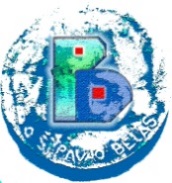 KLASA :  400-05/21-01/01URBROJ : 238/03-129-21-1Brdovec, 31.prosinca  2020.BILJEŠKE UZ FINANCIJSKO IZVJEŠĆE 31. PROSINCA  2020.Ministarstvo (plaće, materijalna prava)   ................................ 7 616 493,00Ministarstvo (lektira, obljetnica Škole i oprema) ...................        .........0,00Županija (materijalni troškovi, školska shema,prsten potpore,natjecanja, sufinanciranje udžbenika) ......................................  893 418,00Općina Brdovec (plaće, sufinancirana prehrana).......................  524 717,00Grad Zaprešić (sufinancirana prehrana)....................................       6 634,00Agencija za odgoj i obrazovanje ...............................................       ......0,00Županijski školski športski savez ..............................................    13 100,00HZZZ (stručno osposobljavanje)................................................             0,00Vlastiti prihodi (najam prostora, prehrana glazbena)...............   338 024,00UKUPNO PRIHODI .................................................................. 9 392 386,00UKUPNO RASHODI ................................................................. 8 959 404,00NOVAC NA ŽR I BLAGAJNI 31.12.2020. ...................................     121 106,00U Brdovcu 31.12.2020.Bilješke sastavila:Željka Kuna, voditelj računovodstvaRAVNATELJAndrej Peklić